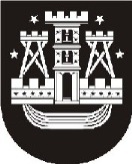 KLAIPĖDOS ,,VĖTRUNGĖS” GIMNAZIJOSDIREKTORIUSĮSAKYMASDĖL GIMNAZIJOS DARBUOTOJŲ PRIVAČIŲ INTERESŲ DEKLARAVIMO IR KORUPCIJOS PREVENCIJOS DARBO GRUPĖS PATVIRTINIMO2014 m. gruodžio 19 d.  Nr. V-165Klaipėda      Vadovaudamasis Lietuvos Respublikos korupcijos įstatymu, Lietuvos Respublikos specialiųjų tyrimų tarnybos direktoriaus 2011 m. gegužės 13 d. įsakymu Nr. 2-170, Klaipėdos miesto savivaldybės administracijos 2014 -2017 m. korupcijos prevencijos programa, patvirtinta Klaipėdos miesto savivaldybės administracijos direktoriaus 2014 m. liepos 30 d. įsakymu Nr. AD1-2293:    1. S u d a r a u ir t v i r t i n u  gimnazijos korupcijos prevencijos darbo grupę:    1.1. Ramūnas Dobranskis, direktoriaus pavaduotojas ugdymui, darbo grupės pirmininkas;    1.2. Irena Kirslienė, raštinės vedėja, darbo grupės narė;    1.3. Laima Ložienė, kūno kultūros mokytoja metodininkė, darbo grupės narė.    2. P a v e d u Ramūnui Dobranskiui, gimnazijos korupcijos prevencijos darbo grupės pirmininkui parengti planus ir siūlyti prevencines priemones gimnazijos veiklai tobulinti.Direktorius 						    Ramvydas JuškaR. Dobranskis, (8 46) 34 58 68,2014-12-19